.[1-8]	Cross, Cross Side Back, Sailor Turn, Step Turn Step, Shuffle Back[9-16] 	Rock step, Lock Step, Step Turn Step Touch, Touch, Rock and CrossRESTART HERE ON WALL  5[17-24] 	Cross, Turn, Turn, Step, Rock Step, Coaster Step, Rock Step Touch.[25-32] 	Tap, Tap, Step, Sailor Step, Triple turn, Rock Step, Cross, Turn, Turn, Cross.Happy Dancing…..Hall of Fame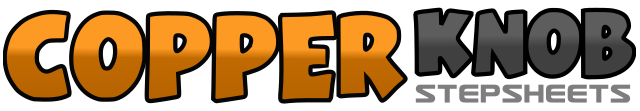 .......拍数:32墙数:2级数:Intermediate.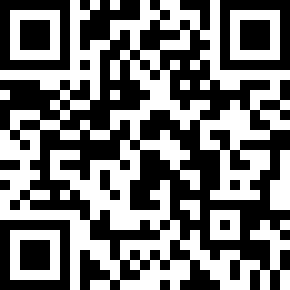 编舞者:Mark Furnell (UK) - September 2012Mark Furnell (UK) - September 2012Mark Furnell (UK) - September 2012Mark Furnell (UK) - September 2012Mark Furnell (UK) - September 2012.音乐:Hall of Fame (feat. will.i.am) - The Script : (iTunes)Hall of Fame (feat. will.i.am) - The Script : (iTunes)Hall of Fame (feat. will.i.am) - The Script : (iTunes)Hall of Fame (feat. will.i.am) - The Script : (iTunes)Hall of Fame (feat. will.i.am) - The Script : (iTunes)........1Cross Rt over Lt2&3Cross Lt over Rt, Step Rt to Rt, Step Back Lt4&5Step Back Rt, Step Lt to Lt making ¼ turn Lt, Step Fwd Rt6&7Step fwd Lt, Pivot ½ turn Rt on Rt, Step back Lt making ½ turn Rt,8&1Step back Rt, Close Lt to Rt, Step Back Rt2&3Rock Back in Lt, Replace Rt, Step fwd Lt, Lock Rt Behind4Step Fwd Lt5&6&Step Fwd Rt, Pivot ½ turn Lt on Lt, Step Rt to Rt making ¼ turn Lt, Touch Lt to Rt7&8&Step Lt to Lt, Touch Rt to Lt, Rock Rt to Rt, Replace Lt.1Cross Rt over Lt2&3Step Lt to Lt making ¼ turn Rt, Step Rt to Rt making ¼ turn Rt, Step Fwd Lt.4-5Rock Fwd Rt, Replace Lt6&7Step back Rt, Close Lt to Rt, Step fwd Rt.8&1Rock fwd Lt, Replace Rt, Step Lt fwd making ½ turn Lt, Touch Rt to Lt2&Tap RT toe out to right, Step down on Rt,3&4Step Lt behind Rt, Step Rt to Rt making ¼ turn Lt, Step fwd Lt5&6&Step Fwd Rt making ½ turn Lt, Step Fwd Lt making ½ turn Lt, step Fwd Rt, Step Fwd Lt7&8&Pivot ¼ turn Rt on rt, Cross Lt over Rt, Step Rt to Rt maing ¼ turn Lt. Step Lt to Lt making ¼ turn Lt.